NOTICERegularly Scheduled Meeting NoticeThe public is invited to attend the following time and location:May 2, 20249:30 AM – 12:30 PM Central TimeTwo Mississippi Museums222 North State StreetJackson, MS 39201AuditoriumJoin Zoom Meeting 
https://zoom.us/j/93770579592?pwd=UzJwMG03ZWh6Z0hKL1ZsNzQvRk1yZz09 Meeting ID: 937 7057 9592 
Passcode: 979460 Posted: April 24, 2024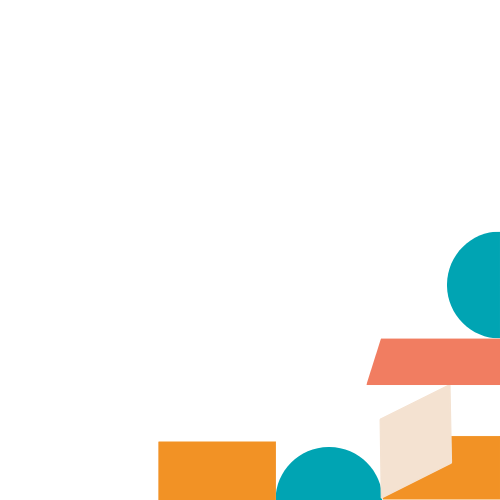 